alimentação um guia de como se alimentar em casaCom o fechamento do comércio, as pessoas devem comer exclusivamente em casa: veja guia de estoque e preparo sem desperdício22/03/2020O isolamento forçado pela pandemia do coronavírus vai obrigar todos a um hábito incomum para algumas pessoas: cozinhar em casa. Embora a prática faça parte da rotina da imensa maioria dos brasileiros, muita gente se acostumou a comer fora ou a pedir comida. Diante do fechamento do comércio, é importante se preparar.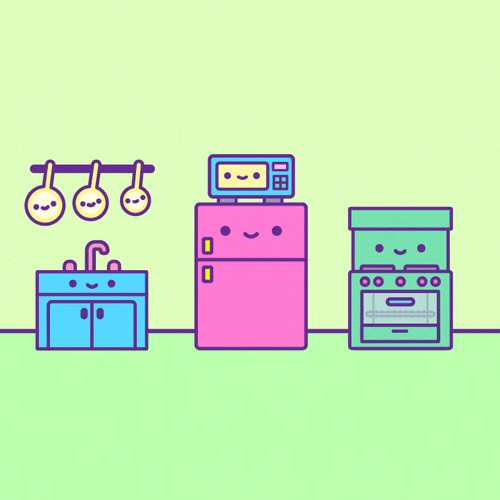 Muitos pais em quarentena podem estar se perguntando o que fazer com as crianças dentro de casa. Pode ser uma boa ideia ensinar a criançada – dentro das habilidades que cada faixa etária possibilita – a ajudar na cozinha. Com segurança e orientação, formam-se adultos que sabem como se alimentar sozinhos.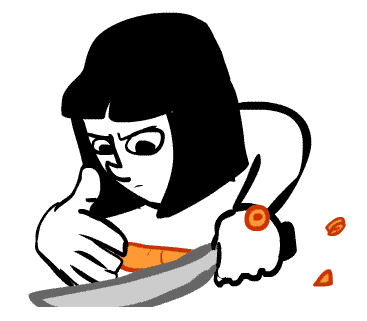 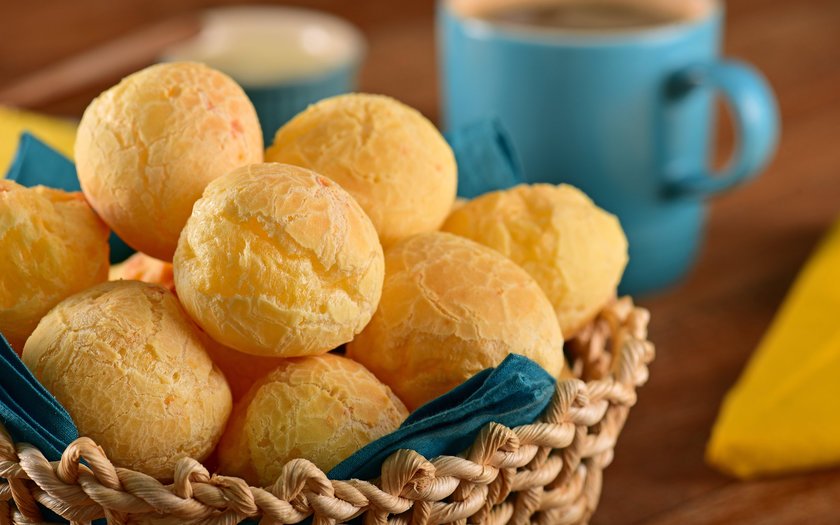 Pão de Queijo Light de LiquidificadorIngredientes
2  xícaras de polvilho doce
½ xícara de leite desnatado
½ xícara de ricota amassada
1 xícara de café de queijo prato light ralado
1 gema
2 claras
2 colheres de sopa de óleo vegetal
Sal a gostoModo de preparoFerva o leite e adicione no liquidificador ainda quente com os outros ingredientes. Bata tudo por 1 minuto em velocidade máxima. Unte as formas individuais com margarina light e leve ao forno médio pré-aquecido por 15 minutos ou até dourar. Sirva ainda quente. Rende cerca de 10 pãezinhos.Questão 1Nos quadrinhos, ao lado da receita, desenhe 4 ingredientes utilizados. Questão 2Explique, passo a passo, como se faz para separar a gema da clara. Pode desenhar, se quiser.Questão  3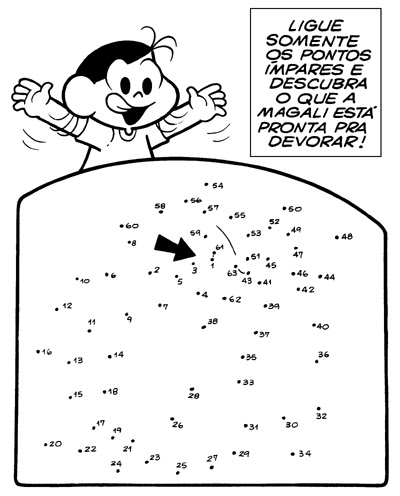 Ligue os pontos e pinte a figura. 